Doorlopende machtiging: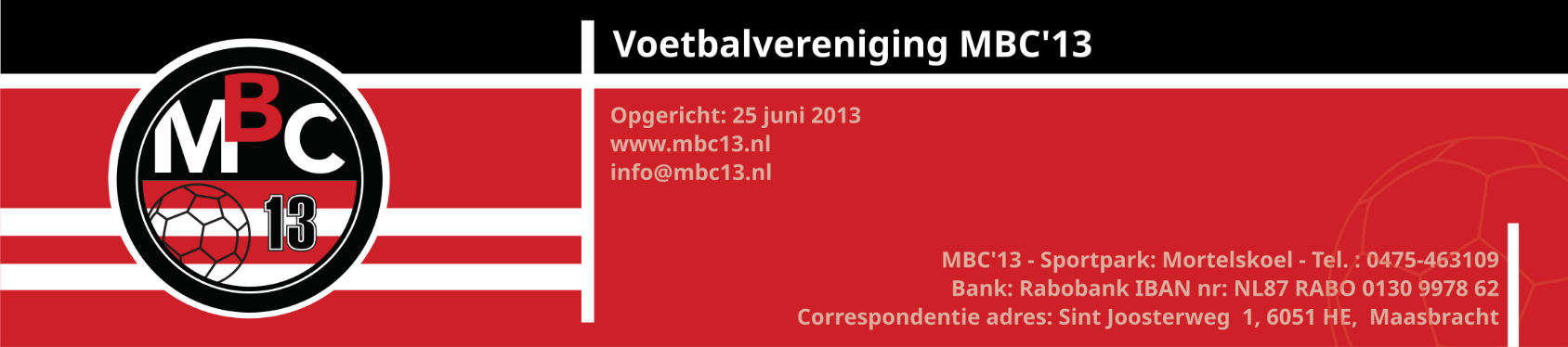 Naam incassant :	Maasbracht-Baek Combinatie 13Adres incassant :	St. Joosterweg 1 Postcode incassant :	6051 HEWoonplaats incassant :	MaasbrachtIncassant ID :		NL30ZZZ582341280000Kenmerk machtiging :	ContributieDoor ondertekening van dit formulier geeft u toestemming aan Rabobank-Roermond-Echtom doorlopende incasso-opdrachten te sturen naar uw bank om een bedrag van uw rekening af te schrijven wegens Contributieen uw bank om doorlopend een bedrag van uw rekening af te schrijven overeenkomstig de opdracht van  Maasbracht-Baek Combinatie 13Als u het niet eens bent met deze afschrijving kunt u deze laten terugboeken. Neem hiervoor binnen acht weken na afschrijving contact op met uw bank. Vraag uw bank naar de voorwaarden.Naam rekeninghouder: …………………………………………………………………………………………………………….………Naam lid:……………………………………………………………………………………………………………………Adres : ……………………………………………………………………………………………………….……………Postcode : ………..……………………………………………………………………… Woonplaats : ………..……………….…………….…………….…………………………..Rekeningnummer [IBAN] : ………..……………………………………….:…..………………………………...Plaats en datum : …..………………….…..…………………….. Handtekening